«Іду з дитинства до Тараса»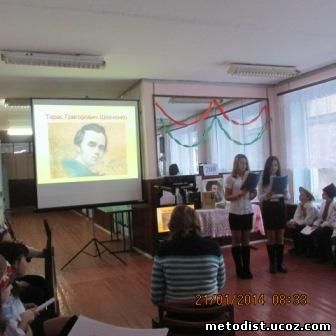 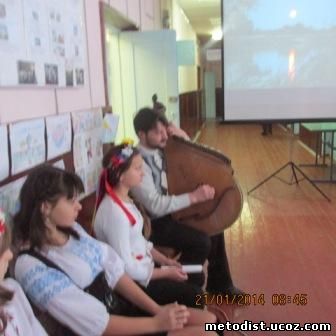 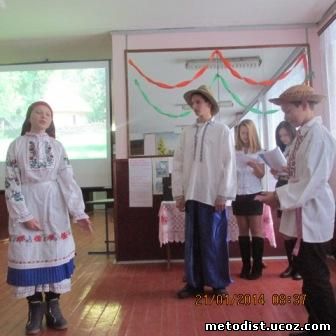 В дні перемог і в дні поразок,В щасливі дні і в дні сумніІду з дитинства до Тараса,Крізь глум юрби і суєту,Ні, не в минуле, а в майбутнє,До тебе я, Тарасе, йду.21 січня учні Макіївського НВО здійснили віртуальну мандрівку до генія Т. Шевченка «Іду з дитинства до Тараса», під час якої  вони показали свою майстерність, декламуючи вірші Т. Г. Шевченка, показуючи театралізовані сценки про Кобзаря і, звичайно ж, виконуючи пісні на слова поета.  А допомогли їм у цьому вчителі української мови і літератури Івахненко Т. С., Василенко І. П. та учитель музичного мистецтва Мусієць О.С.